Year 6 Science Knowledge Organiser  Topic: Blood circulation and staying healthy Key questions:Key questions:Key questions:Key questions:What are the functions of the following organs: heart, veins, arteries, lungs and capillaries?What is the impact of regular exercise important on our body?What are the effects of tobacco to our body?How does the body get rid of waste?What are the functions of the following organs: heart, veins, arteries, lungs and capillaries?What is the impact of regular exercise important on our body?What are the effects of tobacco to our body?How does the body get rid of waste?What are the functions of the following organs: heart, veins, arteries, lungs and capillaries?What is the impact of regular exercise important on our body?What are the effects of tobacco to our body?How does the body get rid of waste?What are the functions of the following organs: heart, veins, arteries, lungs and capillaries?What is the impact of regular exercise important on our body?What are the effects of tobacco to our body?How does the body get rid of waste?  Key knowledge:  The circulatory system  Key knowledge:  The circulatory system Circulatory System                   Parts of the Lungs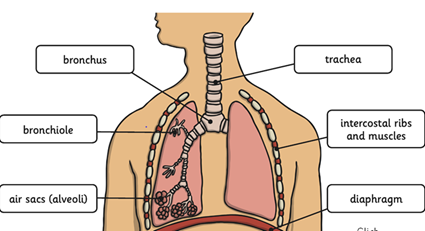 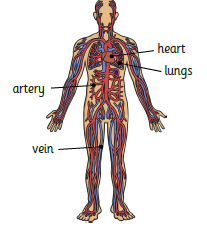 Haemoglobin in blood is a red protein that helps to carry oxygen and the mineral iron around the body. Circulatory System                   Parts of the LungsHaemoglobin in blood is a red protein that helps to carry oxygen and the mineral iron around the body.The word circulation means ‘the movement to, fro or around something’. Blood circulation describes the way blood goes round and round the body.All parts of the body are connected by tubes called blood vessels.  Blood vessels take blood round the whole body.  When the blood visits the intestines it picks up water and dissolves food. It then moves on the circulatory system, carrying them along in the blood.Inside the blood vessels are  red blood cells which give blood its red colour . Blood rich in oxygen is redder, compared to blood with low oxygen which is slightly bluer.The word circulation means ‘the movement to, fro or around something’. Blood circulation describes the way blood goes round and round the body.All parts of the body are connected by tubes called blood vessels.  Blood vessels take blood round the whole body.  When the blood visits the intestines it picks up water and dissolves food. It then moves on the circulatory system, carrying them along in the blood.Inside the blood vessels are  red blood cells which give blood its red colour . Blood rich in oxygen is redder, compared to blood with low oxygen which is slightly bluer. Circulatory System                   Parts of the LungsHaemoglobin in blood is a red protein that helps to carry oxygen and the mineral iron around the body. Circulatory System                   Parts of the LungsHaemoglobin in blood is a red protein that helps to carry oxygen and the mineral iron around the body.Parts of the Heart 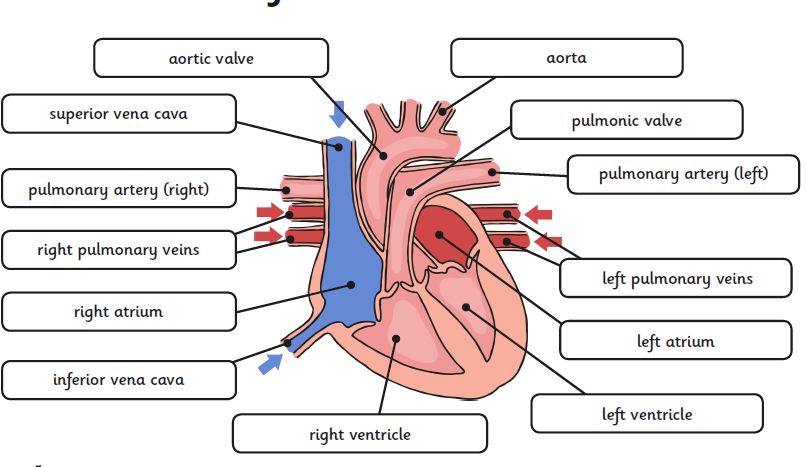  Key knowledge:  General Functions of the circulatory system Key knowledge:  General Functions of the circulatory system Key knowledge:  General Functions of the circulatory systemParts of the Heart 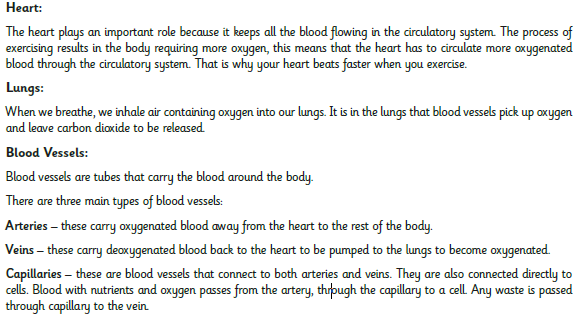  Key knowledge: How the body get rid of waste? Key knowledge: How the body get rid of waste? Key knowledge: How the body get rid of waste?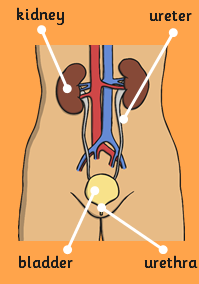 Kidneys are responsible for getting rid of waste from blood in two ways.Veins collect waste from cells. Most of the waste is realised into the liver. The liver then uses it to create bile. This goes into the duodenum to break down food into chyme. The waste that is not turn into bile is made soluble (dissolves in water) and goes into the kidney.The kidneys perform a function called filtration.  The renal vein delivers blood to the kidney which it filters for waste. This is called ultra-waste and is turned into urine which is passed through the bladder. The bladder sends signal to the brain that urine needs to be expelled. Urine is then released through the urethra.   Kidneys are responsible for getting rid of waste from blood in two ways.Veins collect waste from cells. Most of the waste is realised into the liver. The liver then uses it to create bile. This goes into the duodenum to break down food into chyme. The waste that is not turn into bile is made soluble (dissolves in water) and goes into the kidney.The kidneys perform a function called filtration.  The renal vein delivers blood to the kidney which it filters for waste. This is called ultra-waste and is turned into urine which is passed through the bladder. The bladder sends signal to the brain that urine needs to be expelled. Urine is then released through the urethra.   Kidneys are responsible for getting rid of waste from blood in two ways.Veins collect waste from cells. Most of the waste is realised into the liver. The liver then uses it to create bile. This goes into the duodenum to break down food into chyme. The waste that is not turn into bile is made soluble (dissolves in water) and goes into the kidney.The kidneys perform a function called filtration.  The renal vein delivers blood to the kidney which it filters for waste. This is called ultra-waste and is turned into urine which is passed through the bladder. The bladder sends signal to the brain that urine needs to be expelled. Urine is then released through the urethra.   Key Knowledge :  The  impact of regular exercise 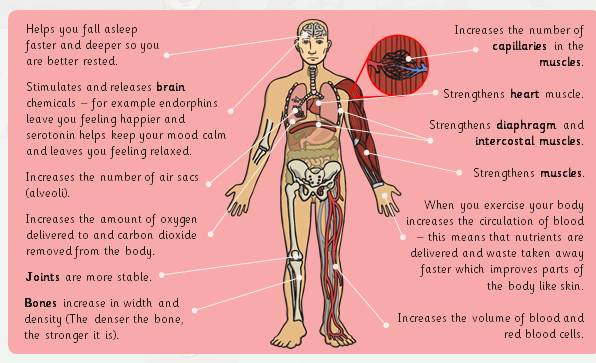 Along with exercise, a healthy, balanced diet is how top athletes such as Lionel Messi and Harry Kane stay in peak physical condition. Staying healthy means keeping a healthy body, but also keeping a healthy mind and making a range of positive lifestyle choices including food, exercise, sleep, no drugs and positive relationships.Key vocabulary:Arteries – Muscular-walled tubes that transport blood from the heart to other parts of the bodyBlood – Red liquid that circulates in arteries and veins, carrying oxygen to and carbon dioxide from tissues of the bodyCirculatory system – The system that circulates blood through the body, including the heart, blood vessels and blood duodenumHeart – A hollow muscular organ that pumps the blood through the circulatory systemLungs – Pair of organs situated within the ribcage where oxygen can pass into the blood and carbon dioxide be removedMuscles – A band or bundle of fibrous tissues that have the ability to contract, producing movement in or maintaining positions of parts of the bodyNutrients – A substance that provides nourishment essential for the maintenance of life and for growthVeins – Tubes forming part of the blood circulation system of the body, carrying mainly oxygen-depleted blood towards the heartDrugs- can be legal and illegal. Legal; drugs include medicines which should only be taken when presecribed by a doctor. Legal drugs also include alcohol and tobacco – these have age-restrictions on them because if used incorrectly, can have negative health effects. Illegal drugs, such as marajuana are often addictive and can lead to a range of negative health effects incluing mental health issues and damage to organis in the body.Output & Working like a scientist:A fact file describing the functions of the circulatory system.Write a ‘job description’ about the function of the heartAn  explanation report about the  circulatory systemA non-chronological report about healthy life style  ( Drugs , exercise , alcohol)Working scientifically: How is exercise and pulse rate linked?Calculate the average pulse rate  before and after exercise and record using statistics, making comparisons.